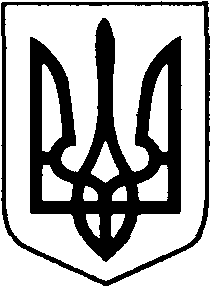 ВИКОНАВЧИЙ КОМІТЕТ НОВОВОЛИНСЬКОЇ МІСЬКОЇ РАДИВОЛИНСЬКОЇ ОБЛАСТІ       РОЗПОРЯДЖЕННЯ        МІСЬКОГО ГОЛОВИ25 січня 2021 року		         м. Нововолинськ	                                 №18-ра Про створення постійнодіючої комісії та деякі питання у сфері бджільництваВідповідно до статті 42 Закону України «Про місцеве самоврядування в Україні», на виконання листа управління агропромислового розвитку Волинської обласної державної адміністрації від 07.04.2021 №372/16/2-21 та з метою ефективного впровадження вимог, передбачених наказом Мінекономіки від 19.02.2021 № 338 «Про деякі питання у сфері бджільництва»:1. Затвердити склад постійнодіючої комісії із встановлення факту отруєння бджіл (додається).2. Старостам старостинських округів Нововолинської міської ради:- розробити та впровадити журнал обліку пасік, відповідно до вимог передбачених Порядком реєстрації пасік;- актуалізувати облік пасік, який діяв до набрання чинності наказу;- щоквартально до 25 числа наступного за кварталом місяця  письмову інформацію надавати в управління економічного розвитку, проектної діяльності та інвестицій виконавчого комітету Нововолинської міської ради.3. Вважати таким, що втратило чинність розпорядження міського голови від 22.04.2021 №58-ра «Про створення постійнодіючої комісії та деякі питання у сфері бджільництва».4. Контроль за виконанням даного розпорядження покласти на  заступника міського голови з питань діяльності виконавчих органів            Юлію Лефтер.Міський голова                                                                                   Борис КАРПУСІнна Сибіра 33005                                                                            ЗАТВЕРДЖЕНОРозпорядження міського голови                                                       25.01.2022р. №18-ра	                Склад постійнодіючої комісії                                                 Голова комісії:Лефтер Юлія Олександрівна – заступник міського голови з питань діяльності          виконавчих органів                                           Члени комісії:Корнійчук Тетяна Олександрівна -  начальник управління економічного розвитку, проєктної діяльності та інвестицій;Миронюк Богдан Петровичзаступник начальника управління будівництва та інфраструктури, начальник відділу будівництва та комунального господарства;Яковинець Наталія Миколаївнастароста сіл  Гряди, Кропивщина, Низкиничі, Тишковичі, Хренів;Степюк Інна Ярославівна             староста села Грибовиця;Леоненко Олена Анатоліївнастароста селища Благодатне;Романишин Мирослав Володимирович- заступник начальника управління, начальник відділу безпечності харчових продуктів та ветеринарної медицини Нововолинського управління ГУ Держпродспоживслужби у     Волинській області; представник територіального органу Національної поліції України.